ΔΗΛΩΣΗ ΟΜΑΔΙΚΩΝ ΑΘΛΗΜΑΤΩΝ ΚΑΙ ΠΟΛΙΤΙΣΤΙΚΩΝ ΕΚΔΗΛΩΣΕΩΝΕπιλέγουμε από το κύριο μενού : Δήλωση Ομαδικών Αθλημάτων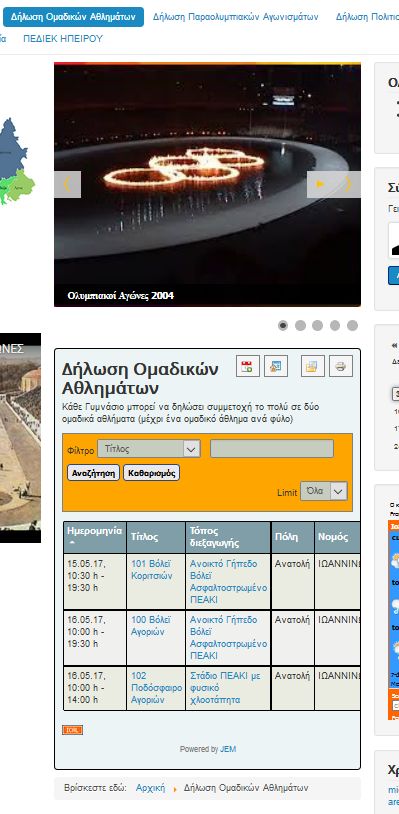 Επιλέγουμε το άθλημα  ή την πολιτιστική εκδήλωση  που μας ενδιαφέρει και στο τέλος της καρτέλας, του αγωνίσματος, επιλέγουμε: « Θα πάω σε αυτή την εκδήλωση» και Εγγραφή.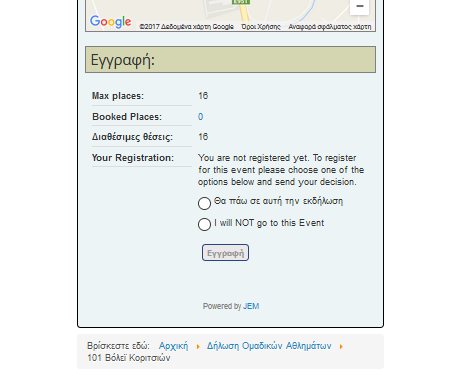 